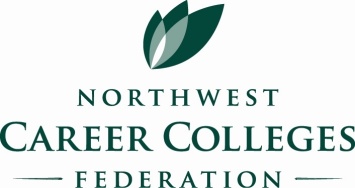 NWCCF Dues Structure and CalculationsDues are structured on a sliding scale, based upon average monthly student census data.  To obtain census, aggregate part-time students into full-time configurations (e.g., two half-time students equals one full-time), add to that your full-time students and report the total as a twelve-month total.  Divide that annualized amount by twelve to obtain your average monthly census.Members with multiple locations: each school is recorded as a separate member.MEMBER DUESFiscal Year 2017-18(August 1 through July 31)Please note:  The law prohibits deductions for expenses related to communicating with certain legislative bodies and administrative officials to influence legislative matters.  Within the guidelines of the law, 35% of dues is attributed to specific political costs and is deemed non-deductible.Do you wish to pay your dues in four equal payments (quarterly)?   (     )  Yes   (     ) No.Average Number ofStudents, monthly2016-17Accredited2016-17Not accreditedNew Member$150$1501-15$250$25016-25$740$46726-50$1108$69551-100$1838$1193101-150$2373$1700151-200$2894201-250$3378251-300$3631301-350$4115351-450$4801451 and over$5100